Technical working party on automation and computer programsThirty-Third Session
Natal, Brazil, June 30 to July 3, 2015CRITERION (COYU), Method of calculation of COYU ADDENDUM TO Revision of document TGP/8: Part II: Selected Techniques Used in DUS Examination, Section 9: THE COMBINED-OVER-YEARS UNIFORMITYDocument prepared by experts from the United Kingdom

Disclaimer:  this document does not represent UPOV policies or guidanceThe Annex to this document contains a copy of a presentation on Method of calculation of COYU that will be made at the Technical Working Party on Automation and Computer Programs (TWC), at its thirty-third session.[Annex follows]METHOD OF CALCULATION OF COYU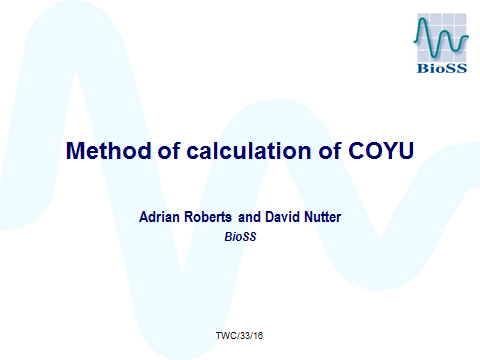 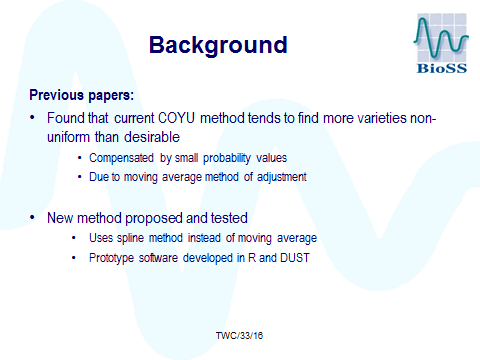 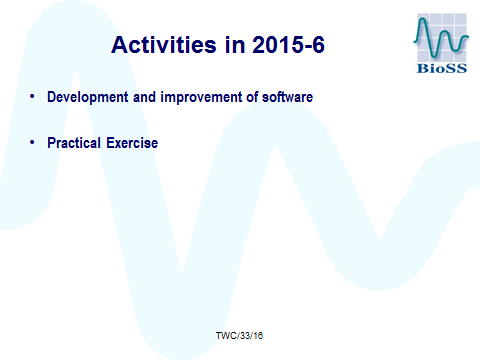 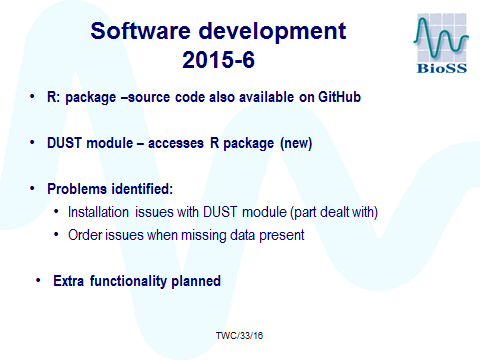 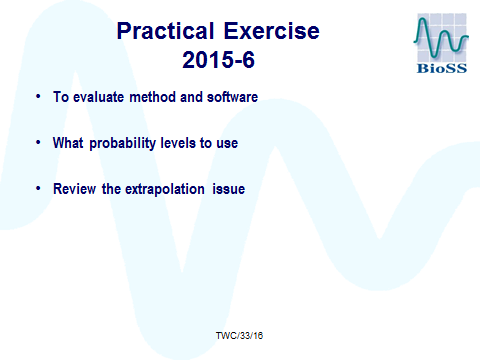 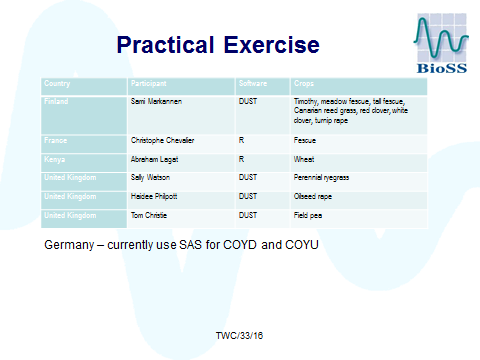 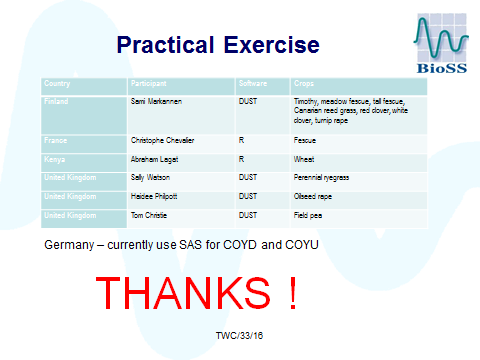 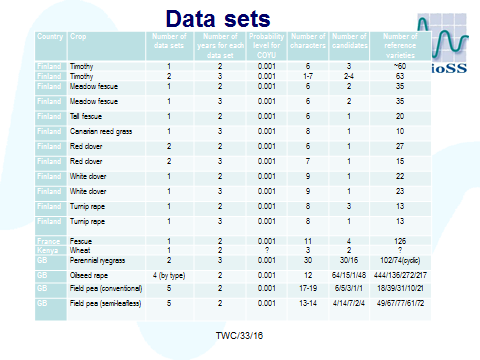 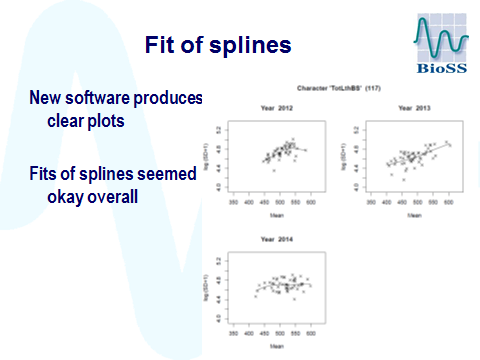 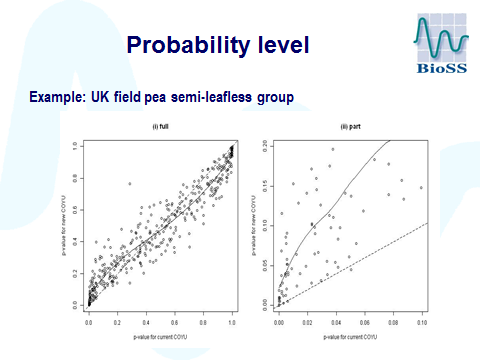 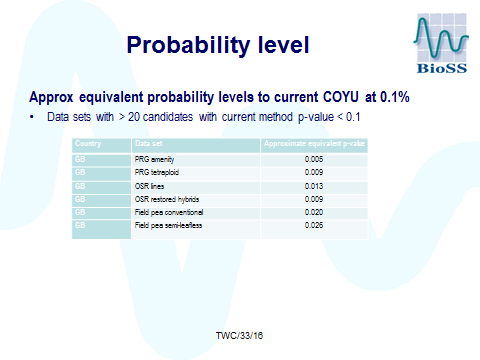 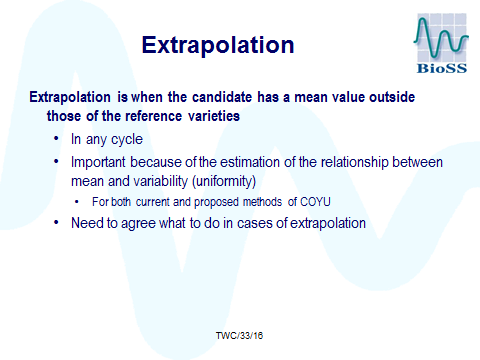 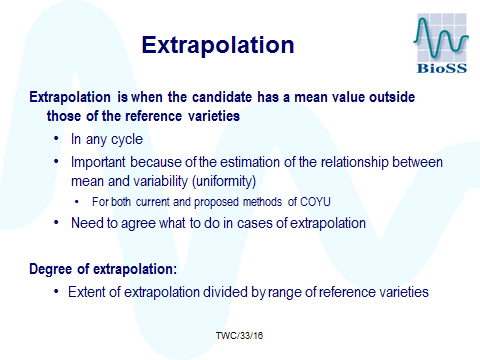 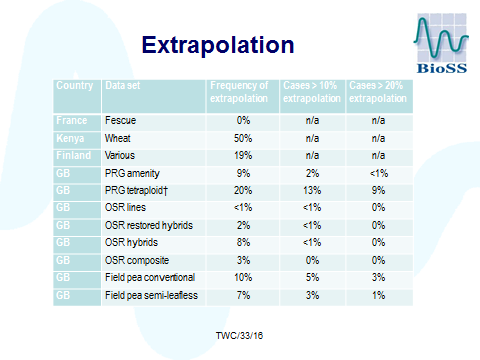 .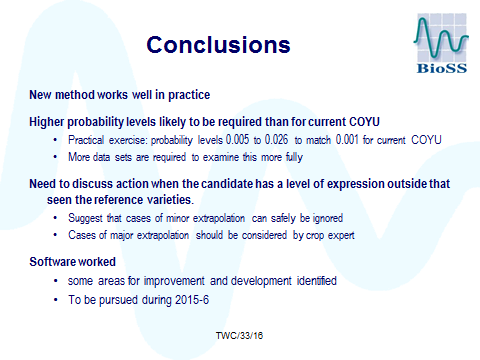 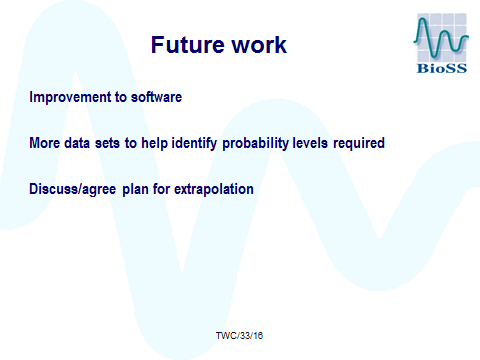 [End of Annex and of document]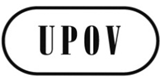 ETWC/33/16 Add.ORIGINAL:  EnglishDATE:  June 11, 2015INTERNATIONAL UNION FOR THE PROTECTION OF NEW VARIETIES OF PLANTS INTERNATIONAL UNION FOR THE PROTECTION OF NEW VARIETIES OF PLANTS INTERNATIONAL UNION FOR THE PROTECTION OF NEW VARIETIES OF PLANTS GenevaGenevaGeneva